介第７２８号令和4年1月13日各居宅介護支援事業所及び小規模多機能型居宅介護事業所　管理者　様　　　　　　　　　　　　　　　　　　　　　　　　　　　　　　　　　　　　　　　　　　　松江市介護保険課 　　　　　　　　　　　　　　　　　　　　　　　　　　　　　　　　課長　山﨑　文子令和３年度　松江市ケアマネジャー研修会の開催について（ご案内）　平素より、本市の介護保険事業の運営につきまして、ご理解とご協力を賜り厚く御礼申し上げます。　松江市では、第8期介護保険事業計画で「介護給付の適正化」を主要事業と位置づけ、ケアマネジメント機能強化の推進を施策の柱として取り組むこととしております。今年度は計画初年度の現状把握という観点から、各居宅介護支援事業所の皆様にケアプランの提出をいただきケアプラン点検を実施しました。居宅介護支援計画（ケアプラン）を保険者と介護援専門員（ケアマネジャー）が点検することで、自立支援に繋がるケアマネジメントを追求し、利用者が真に必要とするサービスを確保につながると考えております。今回のケアプラン点検の分析結果を踏まえ、松江地域介護支援専門員協会、地域包括支援センターと連携し、下記研修会を開催いたします。　ご多用中とは存じますが、ぜひご参加いただきますようご案内いたします。　なお、参加申し込みは令和４年２月４日（金）までに、「しまね電子申請サービス」でお申し込みいただきますようお願いします。記１　日　時　　　令和４年２月１４日（月）13:30～15:30　　　　　　　　　　　　　　　　　　　　　　　２  参加方法　　コロナ禍のため、オンライン（Zoom）による参加とします。※オンライン環境が整わない場合は、介護保険課へご連絡ください。1)当日のオンライン参加について		ZoomのURL等については前日までにメールで送付いたします。３　内　容　　講　師　東洋大学　ライフデザイン学部　准教授　高野　龍昭　先生　　　　　　　　テーマ『ケアプラン作成の基本と自立支援型ケアマネジメントのあり方～「ケアプラン点検」から考える～』４　対象者　　　管理者（必ず参加をお願いします）及び介護支援専門員（1名以上）５　申込み方法　「しまね電子申請サービス」へアクセスし、お申し込みください。≪アクセス方法≫以下、2通りの方法があります。①下記URLをコピーし、インターネット上で検索して接続する。(URL)https://s-kantan.jp/city-matsue-shimane-u/offer/offerList_detail.action?tempSeq=10177スマートフォン等でQRコードを読み取り、接続する。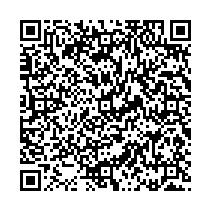 〈問い合せ先〉〒690-8540　松江市末次町86番地　松江市健康部介護保険課　給付係　三島、谷口電話：0852-55-5933　FAX：0852-55-6186E-mail: kaigohoken@city.matsue.lg.jp